Uchwała Nr XXXV/278/2014Rady Powiatu Mławskiegoz dnia 27 marca 2014 rokuw sprawie zmiany uchwały Nr XXIX/227/2013 Rady Powiatu Mławskiego z dnia 27 czerwca 2013 roku w  sprawie przystąpienia do realizacji projektu systemowego pod nazwą „Zwiększenie potencjału szkół zawodowych na Mazowszu” w ramach Działania 9.2 Podniesienie atrakcyjności i jakości szkolnictwa zawodowego Programu Operacyjnego Kapitał Ludzki.Na podstawie art. 4 ust. 1 pkt. 1 i art. 12 pkt 11 ustawy z dnia 5 czerwca 1998 r. o samorządzie powiatowym (Dz. U. z 2013 r. poz. 595) oraz art. 28 a ust. 1, 2 i 3 ustawy z dnia 6 grudnia 2006 r.                 o zasadach prowadzenia polityki rozwoju (Dz. U. z 2009 r. Nr 84 poz. 712 z późn. zm.) uchwala się,  co następuje:                         § 1W  uchwale Nr XXIX/227/2013 Rady Powiatu Mławskiego z dnia 27 czerwca 2013 roku                   w  sprawie przystąpienia do realizacji projektu systemowego pod nazwą „Zwiększenie potencjału szkół zawodowych na Mazowszu” w ramach Działania 9.2 Podniesienie atrakcyjności i jakości szkolnictwa zawodowego Programu Operacyjnego Kapitał Ludzki, wprowadza się następujące zmiany:§1 punkt 3 otrzymuje brzmienie Całkowity koszt realizacji projektu nie przekroczy kwoty  24 188 774,21 zł, w tym koszt realizacji projektu w powiecie mławskim nie przekroczy kwoty                   739 409,00 zł.§1 punkt 4 otrzymuje brzmienie Wkład własny powiatu rzeczowy i finansowy nie przekroczy wartości kwoty                  107 214,31 zł (słownie: sto siedem tysięcy dwieście czternaście złotych                            i trzydzieści jeden groszy ). W tym wkład niepieniężny nie przekroczy kwoty 98 815,94 zł. §1 punkt 5 otrzymuje brzmienie:Projekt realizowany w okresie od 01.11.2013 r. do 30.09.2015r. 
W części dotyczącej powiatu mławskiego realizowany będzie od 01.04.2014r. – 31.07.2015 r. § 2Wykonanie uchwały powierza się Zarządowi Powiatu Mławskiego.§ 3Uchwała wchodzi w życie z dniem podjęcia.								Przewodniczący Rady Powiatu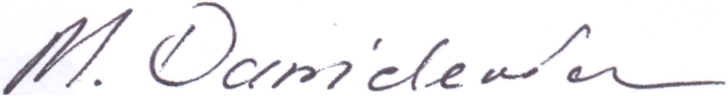                                                                                                                   Michał DanielewiczUzasadnienieProjekt skierowany do uczniów Zespołu Szkół  nr 1 i Zespołu Szkół  nr 2 w Mławie. Ze względu na pozytywną oceną wniosku w roku 2014 i podpisanie umowy partnerskiej w lutym 2014 r. nastąpiła konieczność przesunięcia harmonogramu realizacji 
projektu i dokonanie niezbędnych zmian w jego budżecie.Obecnie realizacja projektu w części dotyczącej powiatu mławskiego  planowana jest od 01.04.2014 – 31.07.2015 r. W zakresie projektu planuje się, tak jak dotychczas,  przeprowadzić dodatkowe zajęcia z kompetencji kluczowych, przede wszystkim w zakresie zajęć matematyczno-przyrodniczych, ITC, przedsiębiorczości i języków obcych. Łączna liczba uczniów objętych projektem to 172 osoby, które skorzystają również                      z zajęć w ramach doradztwa zawodowego i 18 osób skorzysta z zajęć w ramach doradztwa psychologiczno-pedagogicznego. Wśród 172 uczestników, 102 uczniów skorzysta z płatnych staży. W projekcie przewiduje się zakup wyposażenia pracowni zawodowych dla ZS nr 1 
i ZS nr 2, w konkretny nowoczesny sprzęt wymagany przez MEN, związany z nową podstawą programową 